Инструкция1. Переходим по ссылке создать учетную записьhttp://portfolio.rgazu.ru/course/view.php?id=2709  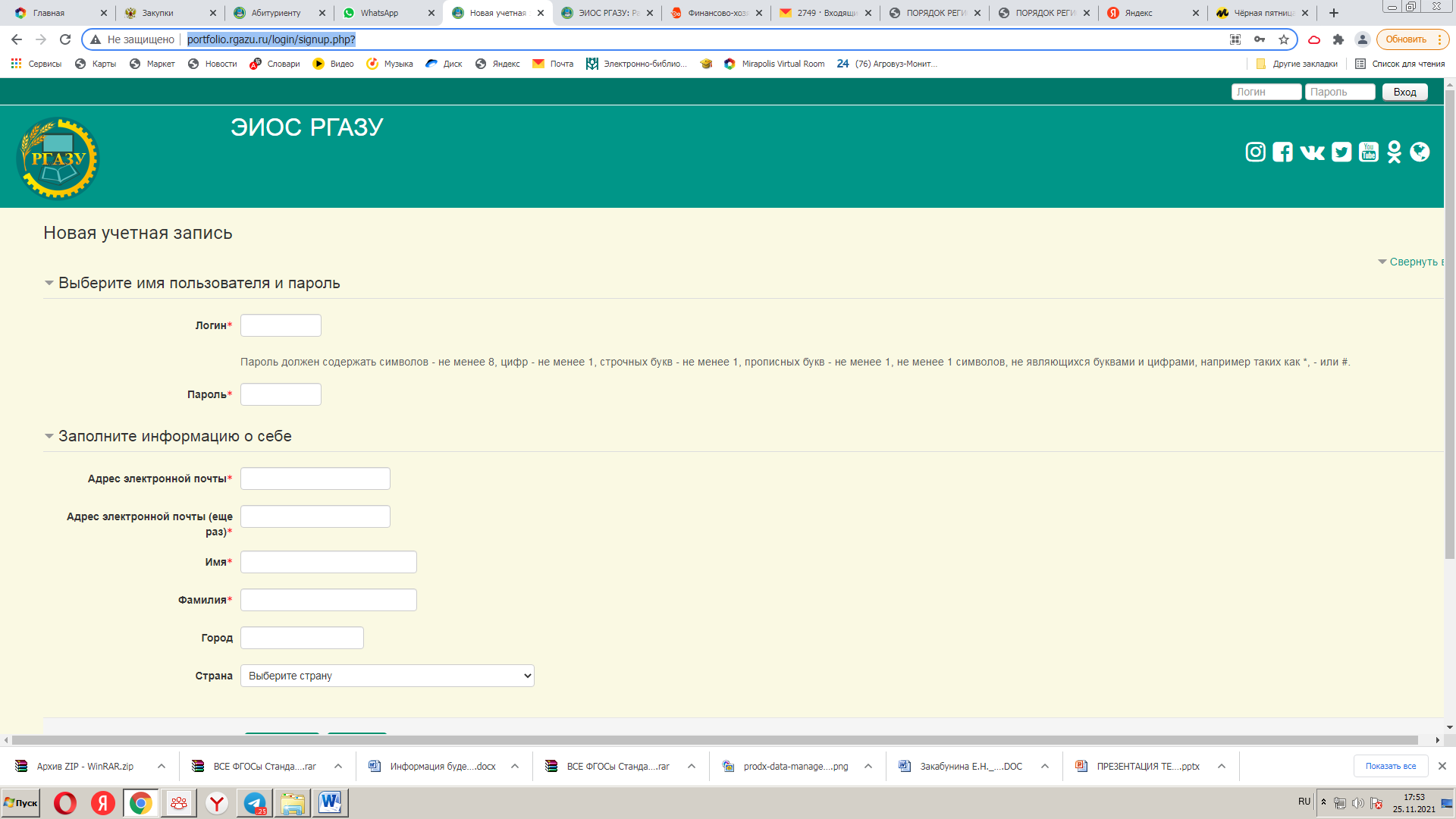 Обратите внимание! • При регистрации логин пишется на английской раскладке; • После заполнения формы Вам на почту придет ссылка для подтверждения, для завершения регистрации необходимо пройти по ссылке. • ФИО на русском языке, с большой буквы; в поле «имя» можно вписать отчество.2. Переходим по ссылке после авторизацииhttp://portfolio.rgazu.ru/course/view.php?id=2709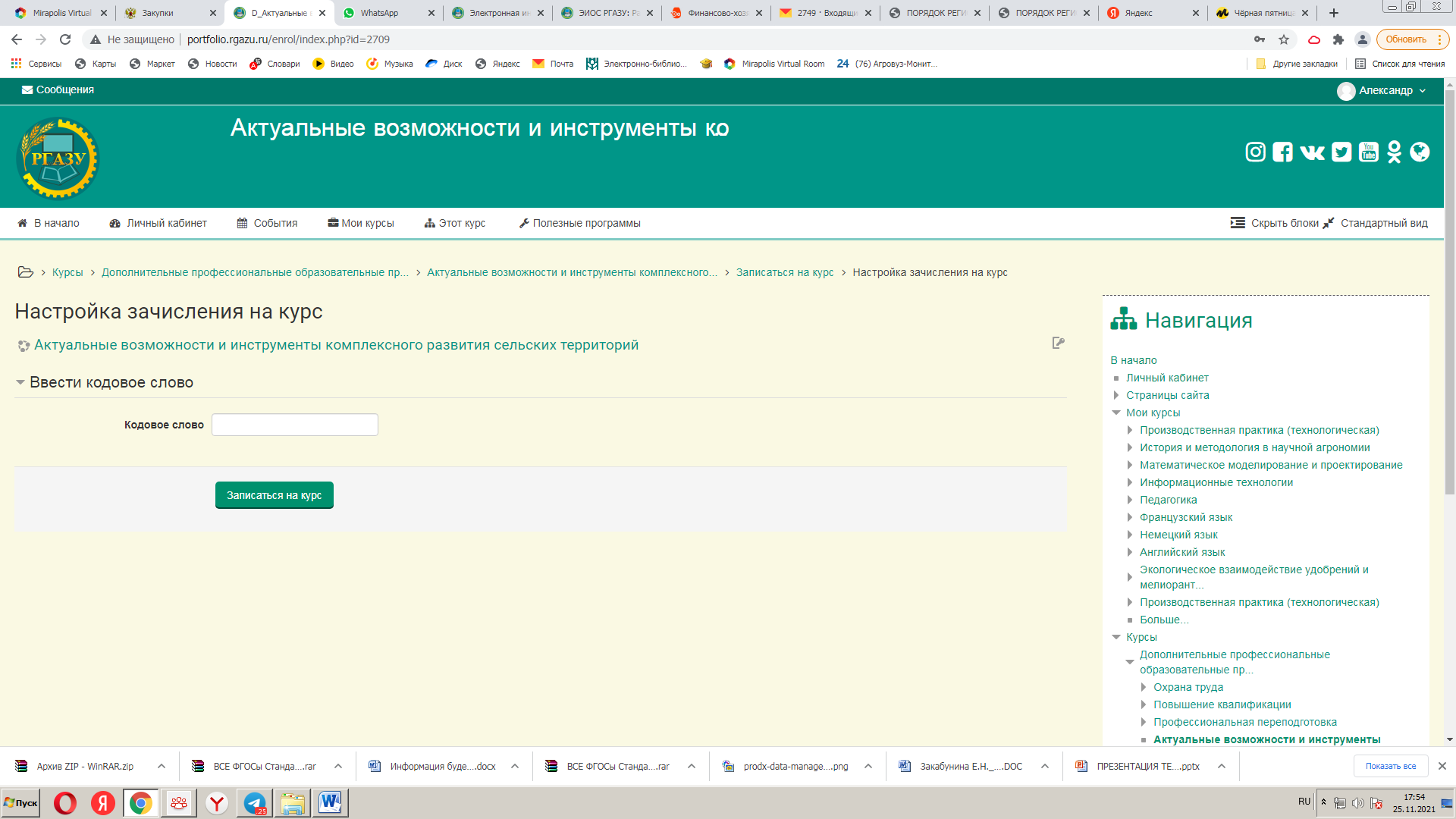 вбиваем кодовое словоsterritoriiи нажимает «Записаться на курс»Далее: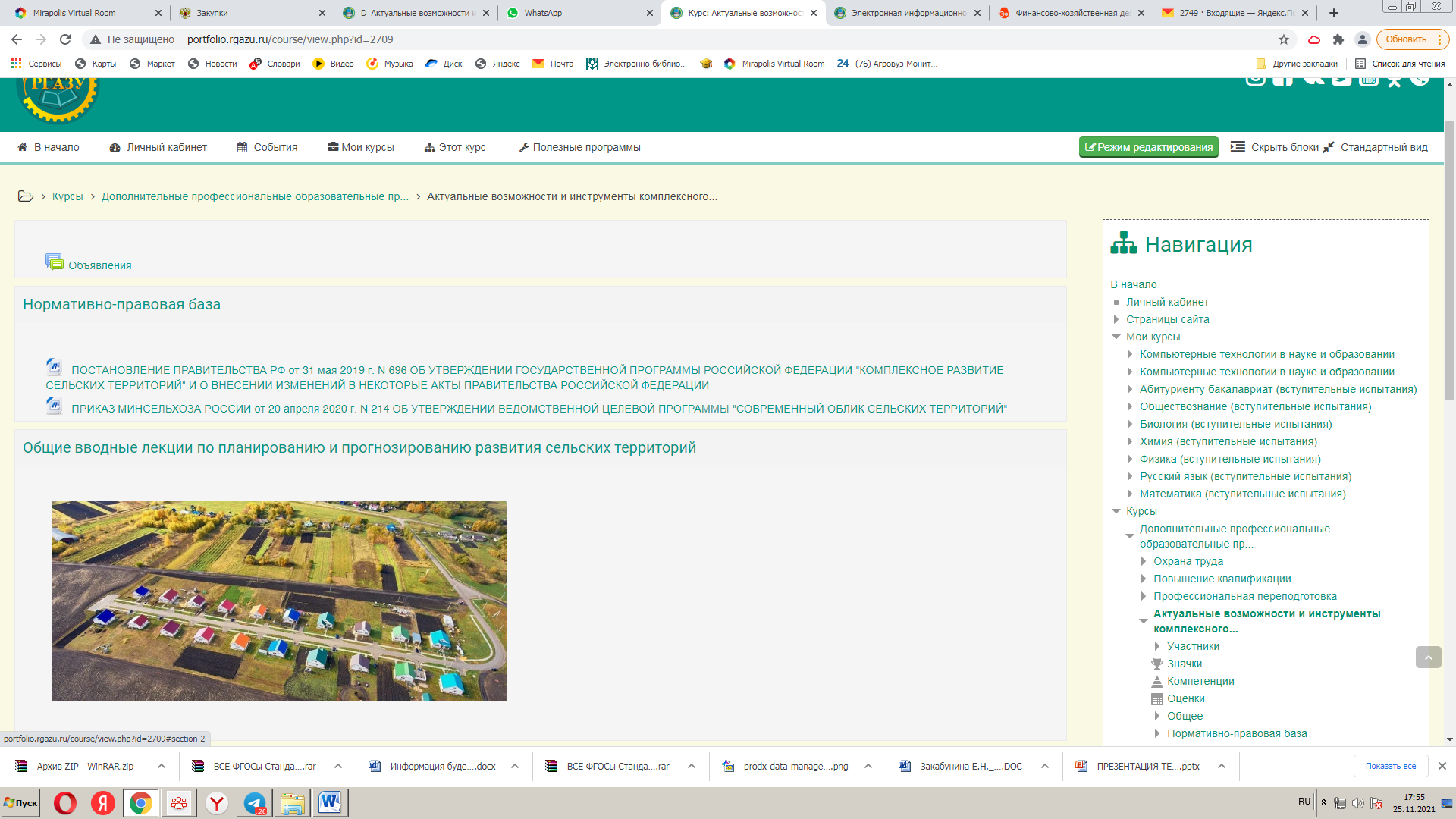 